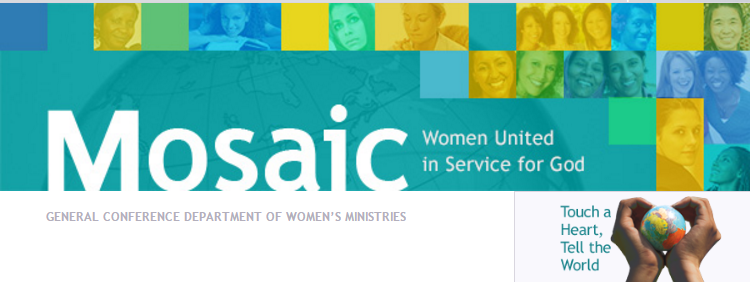 МОЗАИКАОТДЕЛ ЖЕНСКОГО СЛУЖЕНИЯ ГЕНЕРАЛЬНОЙ КОНФЕРЕНЦИИ ТОМ 15, № 4, 2016 Г. Q4Женщины, объединенные в служенииПрикоснись к сердцу, расскажи мируСОДЕРЖАНИЕСтатьиПоздравление с Рождеством!Отклик женщин на инициативу полной вовлеченности всех членов церкви	                      ХСЖВВ - Христианский   Союз женщин по вопросам воздержания                                                                                                                                                                        Отдел Женского служения ГКНовостиЖенское служение по всему мируНовости enditnow Памятные датыСлужение женщинамКто мне сестра?Проблемные вопросыХарактеристики душевного здоровьяС Рождеством!С Рождеством дорогие читатели и все кто поддерживает Женское служение по всему миру. Пусть в это прекрасное время года Бог нам помогает принимать и передавать Его любовь окружающим нас людям.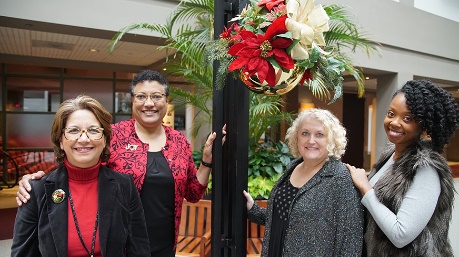 Отклик женщин на инициативу полной вовлеченности всех членов церквиЖенщины во всем мире поддерживают инициативу полной вовлеченности всех членов церкви в служение.  Полная вовлеченность всех членов церкви (ПВВЧЦ) – это инициатива всей церкви, которая вовлекает каждого члена церкви, каждую церковь, каждого администратора, во все возможные виды служения обществу, а также личное и коллективное служение.Узнать больше об инициативе Полной вовлеченности всех членов церкви tmi.orgСкачать TMI brochure (буклет на англ. Яз. ПВВЧЦ)Скачать  TMI prayer card (молитвенные карточки ПВВЧЦ)Руанда      											Женщины поддерживают инициативу Полной вовлеченности всех членов церкви в Руанде  Восточный Центрально-Африканский Дивизион (ВЦАД)[Руанда] Летом 2016 года Ненси Вильсон, супруга президента Генеральной Конференции Теда Н. Вильсон, провела евангельскую программу, в рамках инициативы всемирной церкви полного вовлечения всех членов церкви в Руанде, по окончанию которой 506 человек приняли крещение.Отдел Женского служения оказывал всевозможную помощь и поддержку инициативы Полной вовлеченности всех членов церкви в служение и полную организацию многочисленных евангельских программ: выступления на встречах, которые транслировались по спутниковому телевидению, пошив одежды ко крещению для пасторов и кандидатов, сбор пожертвований на встречах, а также съемки встреч, чтобы потом можно было отправлять видео евангельской вести другим.Еще одним мероприятием инициативы Полной вовлеченности всех членов церкви стало крещение 260 заключенных в тюрьме Мпанга и Муганда, как результат евангельской работы Отдела Женского служения. Заключенные также получили в подарок ткани для пошива одежды. Чтобы избавить женщин и их семьи от страшной нищеты, Отдел Женского служения, Отдел Детского служения и Отдел Семейного служения подарили им грузовик коз. В будущем планируется оказывать помощь вдовам, у которых нет детей или родственников, а также помогать детям с улиц.Полная вовлеченность всех членов церкви (ПВВЧЦ) – это всеобщая инициатива всей церкви, которая вовлекает каждого члена церкви, каждую церковь, каждого администратора, всевозможные виды служения обществу, личное и коллективное служение.«Инициатива полной вовлеченности всех членов церкви началась еще с великого поручения Иисуса, данного его последователям», пишет пастор Тед Н. Вильсон, президент всемирной Церкви Христиан Адвентистов Седьмого дня. «На каждого последователя Христа возложена ответственность благовествовать людям – работая с каждым человеком на индивидуальном уровне – с надеждой, что скорое пришествие Спасителя не заставит себя долго ждать». Для получения более подробной информации об инициативе ПВВЧЦ, нажать сюда  | Скачать TMI brochure (Буклет инициативы ПВВЧЦ)Зимбабве    											weПолная вовлеченность всех членов церквиОдна женщина спонсирует строительство церквиЮжный Африканско-Индоокеанский Дивизион (ЮАИД)[Зимбабве] Госпожа Лоски Бойс, вдова 65 лет, спонсировала из собственных сбережений строительство церкви в периферийном районе Зимбабве.Находясь в поездке будучи директором Отдела Женского служения и Отдела Детского служения, Лоски обнаружила общину, которая собиралась в старой, маленькой церкви с тростниковой крышей с проросшей травой и полом, сделанным из коровьего навоза.Когда она увидела эти плачевные условия, ей вспомнились все благословения, которые она имела в жизни, в особенности, когда она растила и воспитывала пятеро детей после смерти своего мужа. И она приняла решение в знак благодарности Господу построить церковь для Него. Даже будучи уже на пенсии, она жаждет помогать другим общинам выстраивать церковные структуры. Ее мотивирует Библейский текст: «Ибо в вас должны быть те же чувствования, какие и во Христе Иисусе: Он, будучи образом Божиим, не почитал хищением быть равным Богу; но уничижил Себя Самого, приняв образ раба, сделавшись подобным человекам и по виду став как человек…» (Флп. 2:5-7).Автор: Каролин Чола, директор ОЖС ЮАИДХСЖВВ – Христианский Союз женщин по вопросам воздержанияАдвентисты играют ведущую роль на съезде Христианского Союза женщин по вопросам воздержания[Оттава] Беспрецедентный случай, на 40-ом Всемирном съезде Христианского союза женщин по вопросам воздержания, который был проведен 18-24 августа, 2016 г. все спикеры были Адвентистами Седьмого дня.На съезде выступали семь адвентистов из США, Австралии и Папуа - Новой Гвинеи, включая Хезер-Дон Смолл, Директора Генеральной Конференции Отдела Женского служения (ГК ОЖС), которая представила презентацию инициативы enditnow для 142 присутствующих.Еще четыре адвентиста были избраны в качестве всемирных руководителей ХСЖВВ.ХСЖВВ был основан в 1874 г., на данный момент меньше членов союза нежели это было во времена Эллен Г. Уайт. Читать далееSmall Attends Women's Christian Temperance UnionАдвентисты играют ведущую роль на 40-м съезде Христианского Союза женщин по вопросам воздержания [Оттава] в этом году на 40-ом Всемирном съезде Христианского Союза женщин по вопросам воздержания в г. Оттава, Канада, было не менее семи спикеров адвентистов, включая директоров Отдела Здоровья и Отдела Женского служения Генеральной Конференции, а также представителей из Папуа - Новой Гвинеи и Австралии. 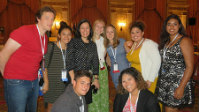 «Все основные спикеры были адвентистами. Это был беспрецедентный случай, и мы можем гордиться этим», сказала Госпожа Джой Батлер, вновь избранный второй вице-президент ХСЖВВ и Адентистский миссионер в Лаэ, Папуа-Новая Гвинея.Др. Аллан Хендисайдс, директор Отдела Здоровья Генеральной Конференции на пенсии, выступил с приветственной речью на съезде, сфокусировав внимание на Фетальном алкогольном синдроме, который длится на протяжении всей жизни. Пастор Кевин Амос, миссионер из Австралии на пенсии, проповедовал на утреннем субботнем богослужении и другие Адвентистские гости, а также сотрудники ХСЖВВ проводили мастер классы и представляли отчеты из регионов и отделов ХСЖВВ.Женщины, избранные в качестве всемирных руководителей ХСЖВВ: Джой Батлер (Папуа-Новая Гвинея), 2-й вице-президент и полевой руководитель в Африке; Гленда Амос (Австралия), Директор Отдела Детского служения; Элси Масуку (Зимбабве), Директор Молодежного служения; и Митрой Сапул (Папуа-Новая Гвинея), полевой руководитель Океании.ХСЖВВ был основан в 1874 г. Выступает за общество без алкоголя и табака, а также запрещенных наркотиков и имеет историческую связь с ранними адвентистами и движением за право голоса женщин. С самого начала в Соединенных Штатах и Великобритании, ХСЖВВ действует в 42 странах мира. Количество членов уменьшилось с 1940-х и 50-х гг., но Батлер очень рада видеть новое подрастающее поколение, чтобы встать у руля. «В этот раз было огромное количество молодых людей, что очень вдохновляло и поддерживало всех. Это были энергичные, умные и посвященные молодые люди из Канады, США, Кореи и Норвегии».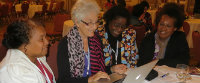 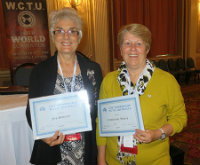 В этом году (18-24 августа, 2016 г.), 142-х участников съезда призывали к действию в решении возникшей проблемы виртуального запугивания, а также в оказании поддержки людям, пострадавшим в результате домашнего насилия, торговли людьми и вреда связанного с употреблением алкоголя».Автор: Джой БатлерОтдел Женского служения ГК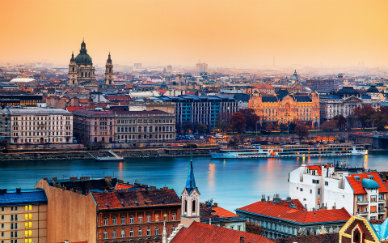 Подготовка Отдела Женского служения к мероприятию в Будапешт[Мэриленд] В Отделе Женского служения Генеральной Конференции (ОЖС ГК) идет подготовка к Международной Конференции для лидеров «Расскажи об этом миру: Вопросы, оказывающие влияние на детей, женщин и семьи», которая состоится в Будапешт, Венгрии, 10-13 мая 2017 г.Для получения более подробной информации и регистрации, Читать далее Будьте в курсе и на связи: www.facebook.com/rtwbudapest2017Отдел Женского служения оказывает признание за выдающиеся заслуги[Мэриленд] Две женщины получают награду «Женщина года 2016» ОЖС ГК за выдающиеся заслуги. Читать далееНаграда ОЖС 2016 г.								«Адвентистские женщины года», награда за выдающиеся заслуги [Силвер-Спринг, Мэриленд] 11 октября 2016 г., Отдел Женского служения Генеральной Конференции (ОЖС ГК) вручил награду двум женщинам на встречах Отдела Женского служения во время Годичного совещания. Одри Е. Андерссон и М. Одетт Феррейра получили признание «Адвентистские Женщины года 2016 за выдающиеся заслуги».Андерссон является исполнительным секретарем Трансъевропейского Дивизиона, приехала вместе со своим супругом, который через две недели после этого мероприятия трагически погиб в автокатастрофе. Феррейра недавно вышла на пенсию, совершала служение в качестве директора Отдела Образования Северо-Американского Дивизиона и директора по вопросам образования в зарубежных адвентистских колледжах. У нее не было возможности присутствовать в это время из-за того, что как раз в это время она занималась переездом обратно домой в Португалию.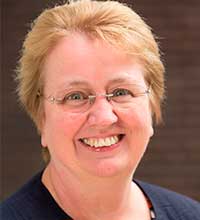  Одри Е. Андерссон, Исполнительный секретарьТрансъевропейского ДивизионаОдри Е. Андерссон родилась в семье адвентистов первого поколения. Училась в Ирландии, Англии и Канаде, получила диплом степени бакалавра в области Богословия в Колледже Ньюболд. Из-за закрытой церковной структуры, она провела одиннадцать лет в частном секторе маркетинга, а также работала юридическим редактором. Будучи рядовым членом церкви, она помогала в Отделе Детского служения разрабатывая материалы для конференции, униона и дивизиона, включая детские уроки субботней школы «Росинка» (0-2 года) для ОСБШ Генеральной Конференции. Встреча своего будущего супруга (фермер из Швеции) и вступление с ним в брак открыли для нее новые возможности. После переезда из Англии, она открыла собственный информационный центр в Швеции. Вскоре ее пригласили совершать служение в исполнительном комитете Шведского Униона, затем ее избрали в качестве исполнительного секретаря Униона в 2003 г., где она смогла, кроме богословских знаний, применять свои навыки в области управления и информирования общественности. В 2009 г. она получила степень магистра в области пасторского служения. В 2010 г. ее пригласили на должность исполнительного секретаря Трансъевропейского Дивизиона.М. ОДЕТТ ФЕРРЕЙРАМ. Одетт Феррейра является адвентисткой в четвертом поколении. Она выросла в семье миссионеров и пасторов. На протяжении многих лет она была наставником в церкви в нескольких странах Европы, в Африке и на Ближнем Востоке, а также в Соединенных Штатах. Она очень много сделала, что касается иностранных языков в Адвентистских учреждениях, а также в вопросах с ООН в Женеве, Швейцарии, а также и в некоторых не адвентистских колледжах. Область ее специализации – это лингвистика. У нее есть степень магистра в области германской филологии и степень доктора наук в области лингвистики Университета Лиссабона в Португалии. У них с мужем двое взрослых детей и внуков. Эля является медсестрой детского отделения в Медицинском центре Лома Линда и Паоло является бизнесменом и успешным художником в Южной части Португалии.                     Наставничество Швейцария										Встреча в г. Биль для женщин Латинского происхожденияИнтеръевропейский Дивизион(ИЕД)[Швейцария] 28 августа, 2016 г. женщины из Франко-Швейцарской и Тессинской конференции посетили встречу для женщин латинского происхождения в Женеве. Приехала также группа женщин из Швейцарско-Немецкой Конференции. Хезер-Дон Смолл, директор Отдела Женского Служения Генеральной Конференции (ОЖС ГК), представила тему «Компаньон, Мать и Женщина».Различные мастер-классы, которые проводили Смолл, Денис Хохштрассе, директор ОЖС ИЕД, Мариан Санчес, Телма Витзиг и Фабиана Бертотти, на такие темы: «Роль женщины в семье», «Начните контролировать свой стресс, пока он не взял контроль над вами», «Чувствуйте себя хорошо и помните о том, что вы достойны самого лучшего», «Служение для каждой женщины», «Лучше одна, чем в плохой компании?». Последнее пленарное заседание, проведенное Смолл, стало завершением дня.После встреч женщины ушли с уверенностью, что Господь поможет им делиться своей верой и свидетельствовать всем, кого они встретят.Автор Илдико Дженна, Директор Отдела Женского Служения,Центр обучения принципам техники безопасности и спасательных работ  Шторм не преграда для посещения первой встречи Отдела Женского служения Интеръевропейский Дивизион (ИЕД)[Швейцария] В субботу, 6 марта 2016 г. недавно организованная группа Отдела Женского служения в округе Тичино провела первую встречу. Несмотря на сильный снегопад за день до встречи, который выпал на 40 см., что привело к сильным пробкам и хаосу на дорогах, 17 женщин не напугали погодные условия.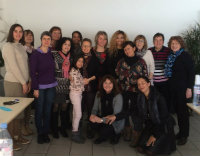 Абигаэла, руководитель Отдела Женского служения в Северной Италии, провела лекцию «Библейская культура», и выразила необходимость в совместной работе несмотря на разное происхождение, окружение, личные качества и характер. Она выразила свое мнение используя для наглядности пять различных ароматов, свечи разной формы, цветы, и четыре разных фрукта. Она сделала акцент на том, что мы можем быть прекрасным ароматом для окружающих нас людей. В конце она сделала коктейль из экзотических фруктов, чтобы показать важность совместной работы и использования всех наших талантов, в то же время позволяя Святому Духу преображать нас в нечто прекрасное и благоухающее.После обеда команда лидеров Отдела Женского служения конференции представила планы и семинары, которые будут проведены на Конгрессе Отдела Женского служения 17-19 марта 2017 г. Была написана заметка о молитвенном служении, которое было организовано для женщин округа. Позже, Бернадетт Фоглиани представила исторический обзор Женского служения в церкви. Илдико Джена, Директор Отдела Женского служения Франко-Итальянской Швейцарской Конференции написала о четырех днях, проведенных в Тичино, где у них была возможность поработать в комитете планирования конгресса.Работе Отдела Женского служения в округе Тичино  было положено хорошее начало и с Божьей помощью она будет продолжать процветать.Фотограф и корреспондент: Бернадетт ФолианиИспания											Женщины в Испании фокусируют свое внимание на построении близких взаимоотношений с БогомИнтеръевропейский Дивизион (ИЕД)[Испания] 9-11 сентября 2016 г. 100 женщин собрались на специальный конгресс «Ты можешь быть лучшей», цель которого создание истинных близких взаимоотношений с Богом, какие мы видим в Священном Писании. Спикер-гость Хезер-Дон Смолл, директор Отдела Женского служения Генеральной Конференции (ОЖС ГК) и Денис Хохштрассе, директор Отдела Женского служения Интеръевропейского Дивизиона (ОЖС ИЕД) говорили о ценности женских даров и талантов, а также о потенциале заложенном Богом в каждой женщине, которую Он призвал на служение.Участники конгресса проведенного в центре творчества Entreprenas делились опытом, обсуждали различные интересные темы для женщин, представляли отчеты о местных мероприятиях и проектах Отдела Женского служения, а также искали вместе решение возникающих трудностей.Выходные, проведенные в прославлении Господа и общении с другими женщинами, дали возможность еще больше проникнуть в глубины вести Божьего Слова и силу Духа Святого. Женщины с нетерпением ожидали следующего конгресса и ощущали особое единение с Богом.Автор: Симона Адриана Анка, директор ОЖС Испанского УнионаСальвадор											Женщины «Избраны для определенной цели»[Сальвадор] «Избраны для определенной цели» тема большого и замечательно организованного конгресса Женского служения в Сальвадоре.Дух Святой касался сердец молодых и пожилых женщин, когда они вместе молились, учились у других и делились своим опытом. Женщины приняли решение посвятить свою жизнь уподоблению характеру Христа благодатью укрепляя других через проявление любви и сострадания.На конгрессе присутствовала  Бетти Пачеко, директор Отдела Женского Служения Униона Сальвадора. Также  Ракел Арраис, заместитель директора ОЖС ГК, и  Динора Ривера, директор ОЖС ИАД. Знаменитая христианская артистка,  Рут Эстер Сандовал, проводила служение прославления.Автор: Дирона Ривера, директор ОЖС ИАД                   ПоддержкаМалави											Консультативное совещание Отдела Женского служения собирает всех в МалавиЮжный Африканско-Индоокеанский Дивизион (ЮАИД)[Малави] Руководители Отдела Женского служения Унионной Конференции Малави (УКМ) собрались в г. Блантайр, 21-23 августа 2016 г. на Консультативное совещание ОЖС, чтобы обсудить стратегические планы и всемирные инициативы Генеральной Конференции Церкви Христиан Адвентистов Седьмого дня, такие как «Расскажи об этом миру», «Полное вовлечение всех членов церкви» и «Верьте пророкам Его», а также как их можно применять в контексте вызовов и миссии Женского служения. Директора и координаторы конференций, полей и районов также посмотрели, что было сделано за последнее пятилетие на территории УКМ и рассмотрели различные стратегии, чтобы наилучшим образом удовлетворять нужды женщин на их территории. Эти руководители верят, что Бог не позволит Голиафу появиться на их пути, если Он прежде не приготовил Давида, чтобы избавить их от великана.Каролин Чола, директор ОЖС Южного Африканско-Индоокеанского Дивизиона, представила несколько семинаров. На встрече также присутствовал президент УКМ, Фрексон Куяма, который произнес речь президента, а также президент Южного поля Малави, Джеймс Уайт Монжили, который тепло поприветствовал всех участниц. Заместитель руководителя по финансовым вопросам УКМ, Эвисон Дамбула, проконсультировал участниц по финансовым вопросам и процедурам.  Автор: Эмили Бонда Эголет, директор ОЖС УКМ«Разумные женщины - молятся», говорит первая леди МалавиЮжный Африканско-Индоокеанский Дивизион (ЮАИД)[Малави] Отдел Женского Служения Унионной Конференции Малави организовал молитвенный завтрак 13 декабря 2015 г. в Международном конференц-центре Бингу, тема которого «Женщины: Наставлять и поддерживать».Молитвенный завтрак привлекает женщин и с других деноминаций, таких как католики, англиканцы, пресвитерианцы и мусульмане. Также были женщины из полиции, эмиграционного департамента, главный секретарь правления, женщины члены парламента и правящая партия женщин Малави.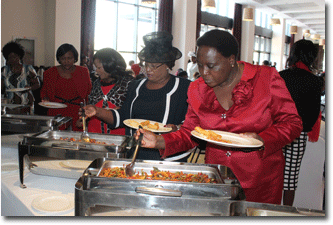 Отдел Женского служения сотрудничает с Министром по вопросам гендерного равноправия, обеспечения детей и лиц с ограниченными возможностями и социальной защиты в организации и финансовой поддержки мероприятия.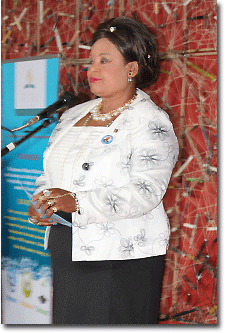 Во время встречи, Министр по вопросам гендерного равноправия, обеспечения детей и лиц с ограниченными возможностями и социальной защиты, Патрисия Энни Калиати, выразила благодарность Церкви Христиан Адвентистов Седьмого дня за сотрудничество с ними в организации молитвенного завтрака, и в особенности за то, что позволили сестрам из других деноминаций и социальных групп присоединиться к ним. Она приглашала другие группы последовать примеру того, что сделали Адвентистские женщины организовав молитвенный завтрак в свете множества вызовов, стоящих перед страной. В своей проповеди, жена пастора Эстер Куяма, жена президента Унионной Конференции Малави, проповедовала о необходимости женщин в том, чтобы доверять и полагаться на Бога во всех вызовах, которые встречаются им в жизни. Она напомнила женщинам, что нет ни одной проблемы, которую Бог бы не мог решить, бывают времена, когда нам приходится проходить через различные периоды жизни, но очень важно сохранять веру и держаться за Христа, даже посреди испытаний и несчастья. Ее проповедь была основана на Иеремии 17:7-8 и Исайи 43:2; 1 Кор. 10:13 и Пс. 144:18.В своем заявлении президент Унионной Конференции Малави выразил благодарность правительству Малави за создание благоприятных условий для существования и работы церкви в Малави. Он пожелал Церкви Адвентистов Седьмого дня в Малави продолжать содействовать социально-экономическому развитию страны, в особенности в области Здравоохранения, Образования, развития молодежи, в вопросах обеспечения детей и женщин и в частности содействовать поддержанию инициативы, для того, чтобы положить конец любым формам актов насилия и дискриминации над женщинами и детьми.Директор Отдела Женского служения Малави, Эмили Банда Эголет побуждала Первую Леди последовать примеру Есфири, которая была готова пожертвовать своей жизнью, чтобы послужить еврейскому народу. Она побуждала Первую Леди быть Есфирью для женщин Малави. Она упомянула, что у женщин небольшой или совсем нет права голоса и в большинстве случаев они не могут принимать решения; при этом они продолжают подвергаться различному роду насилия. Она побуждала Первую Леди использовать свое королевское положение в парламенте, чтобы встать на сторону женщин «в такое время как сейчас». Затем она пообещала Первой Леди, что женщины будут продолжать молиться за нее до тех пор, пока она будет представлять их в парламенте.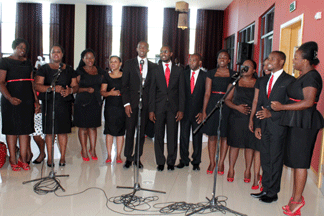 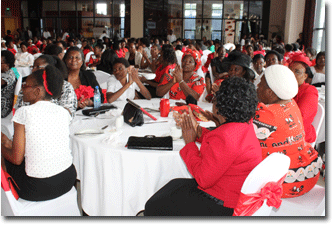 В свою очередь, Первая Леди Республики Малави подчеркнула важность того, чтобы женщины проявляли любовь друг ко другу. Она сказала, что самым страшным врагом женщины может оказаться ее подруга, потому что так много женщин проводят большую часть своего времени посвящая сплетням или расставляя сети для планов других женщин. Первая Леди посоветовала женщинам в первую очередь проводить время с Богом, а также уделять время тем мероприятиям, которые помогут им чувствовать себя лучше. На ряду с ее прекрасной инициативой доверия Малави, Первая Леди сказала, что ей было приятно общаться с женщинами «Тавифы» в Малави, которые очень много делают в области санитарии и гигиены в больницах, на рынках и других общественных местах. Она напомнила всем, что аккуратность идет рука об руку с набожностью. Она подытожила свое выступление словами: «Разумные женщины - молятся».Во время мероприятия, Отдел Женского служения, кроме прочих подарков, подарил Первой Леди сборник гимнов Церкви Христиан Адвентистов Седьмого дня. Первая Леди подметила, что сборник стал ответом на ее молитву, потому что в нем есть ее любимый гимн «Yesu Tsogolereni». На удивление всем, она очень профессионально исполнила его.Автор: Каролин Чола, директор ОЖС ЮАИДМиссия для больших городов: г. Блантайр, МалавиЮжный Африканско-Индоокеанский Дивизион (ЮАИД)[Блантайр] 20 февраля, 2016 г., Адвентистские женщины подметали на рынке Лимбе и вокруг него в поддержку Инициативы «Блантайр – чистый город», которая побуждает поддерживать чистоту в различных местах города. Они также почистили стоки и убрали мусор с неофициальных свалок. 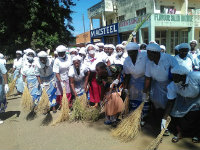 Церковь Адвентистов Седьмого дня не только сделала акцент на уборке на рынке в рамках инициативы «Миссия для больших городов», но председатель Мери Чимбаланга также подчеркнула, что церковь также верит, что чистота соседствует с набожностью, подтверждением этого является их благотворительный акт поддержания окружения в чистоте. «Мы верим, что хорошая гигиена способствует здоровой жизни, а так как рынок Лимбе является местом где продается еда, мы решили убрать его и вокруг него, с целью улучшения санитарных условий этого места» сказала она.Затем Чимбаланга предложила людям всегда сохранять окружение чистым и следить за чистотой каждый день. «Давайте перестанем критиковать муниципалитет Блантайра в антисанитарии рынка и вокруг него, давайте лучше возьмем на себя ответственность выбрасывать мусор в предназначенном для этого месте» сказала она.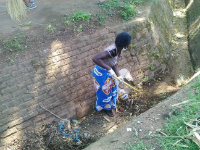 Один из посетителей рынка, Ишмаел Джонгве, поблагодарил Адвентистских женщин за приложенные ими усилия, для того, чтобы рынок Лимбе был чистым.Одна женщина, продавец на рынке, которая торгует зеленью, Мери Банда, сказала: ответственность за чистоту на рыке несут как продавцы, так и покупатели, это одно из средств предотвращения проблем со здоровьем.Кампания «Блантайр – чистый город» поддерживаемая муниципалитетом Блантайра, способствует постепенному улучшению санитарных условий в городе.Автор: Каролин Чола, директор ОЖС ЮАИД и Эмили Банда, Малави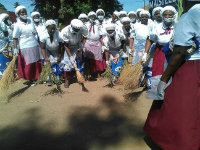 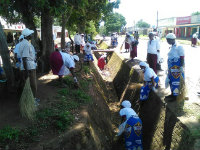 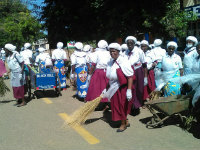 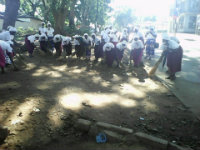 Гана											Тренинг для лидеров в ГанеЗападный Центрально-Африканский Дивизион (ЗЦАД)[Гана] Тренинг для лидеров Отдела Женского служения в Гане собрал рекордное количество из 500 участниц, признаком чего является подтверждение отклика женщины и молодых девушек на призыв обучаться и становиться лидерами Южной Унионной Конференции Ганы и Северной Унионной Конференции Ганы. Женщины наслаждались активным общением обмениваясь идеями воплощения в своих церквах и местностях того, чему они только что научились на курсах сертификационной программы для лидеров Уровень 3 и 4.Обучение, которое проходило 22-25 июня 2016 г. совпало с завершением евангельской программы, которую проводили женщины в Кукурантуми. В результате проповеди женщин в 103 местах на протяжении двух недель, 1 223 человека приняли крещение в субботу, последний день программы. В тот день они праздновали великую жатву душ, а также успешно проведенное обучение. В результате служения женщин, на новой территории была основана церковь.Автор: Обмоник Адеола Сессу, директор ЗЦАДВозрастание женщин Южно-Тихоокеанский Дивизион (ЮТД) Эрна Джонсон, директор Отдела Женского служения Южно-Тихоокеанского Дивизиона (ОЖС ЮТД), пишет о мероприятии, проведенном в конце лета 2016 г. на территории Южно-Тихоокеанского Дивизиона совместно с Ракел Арраис, заместителем директора ОЖС Генеральной Конференции. [ЮТД] Более 420 женщин посетили трехдневную Конференцию для Адвентистских женщин, которая была впервые проведена для всей территории Австралийской Унионной Конференции. Мы начали в г. Мельбурне, Австралия, где спикером была Ракел. Конференция проводилась в прекрасной старой гостинице, и даже это было впервые, так как большинство встреч и конференций в прошлом проводились в молодежных палаточных лагерях с минимальными условиями комфорта. На этот раз, женщин баловали во всех смыслах этого слова.Взятая из Галатам 5:14 тема «Освобождение» побудила женщин освободиться от всякого рода бремени, духовного, физического, эмоционального и социального. Ракел каждый день выступала и напоминала нам о том, что Иисус уже понес наши бремена, и что каждый день – это новое начало, и что нам нет надобности ни о чем волноваться. «Отпускать и позволять Богу» слова, которые можно было часто услышать от многих спикеров. Участницы конференции покинули мероприятие поставив перед собой вызов отдать все Богу.Мы поехали на прекрасный остров Вануату, где мы также провели тренинг для лидеров и мужчин и женщин. Мы провели 12 мастер-классов сертификационной программы для лидеров ОЖС. Один семинар акцентировал важность служения девочкам подросткам. Каждый вечер Ракел выступала перед переполненной церковью, которая находится в офисе Миссии. Мы покинули Вануату с чувством удовлетворения, что Бог благословил наше служение на этом острове, и я пообещала вернуться туда в следующем году для проведения интенсивного обучения, которое раскроет тему служения для наших подростков.Следующим пунктом назначения был французский остров Новая Каледония. Я почувствовала возвращение домой, так как мы с мужем прожили здесь пять лет, когда он был президентом миссии и именно здесь я начинала совершать Женское служение. Двухдневный ретрит, проведенный в центре острова, находился в двух часах езды от районного города Нумеа. Место проведения было местом встречи мусульман, которое представило интересные вызовы перед 200 присутствующими женщинами. Они сидели в трех залах, частично огороженных стенами, но там, где есть желание, появляются возможности! Они могли слушать презентацию и смотреть слайды на экране в каждом зале. Мы сделали все, что могли и энтузиазм Ракел в том, как она делится Словом Божьим зарядил всех и каждого. Мы провели два насыщенных дня с нашими сестрами в Новой Каледонии, и я верю, что мы, как и они получили благословение на этом мероприятии. Меня всегда поражает как мы можем адаптироваться в различных ситуациях. Бог благословляет наше служение не важно где и как мы его совершаем. Служение Адвентистских женщин в Южной части Тихого океана нуждается в ваших молитвах.Автор: Эрна Джонсон, директор ОЖС ЮТД                      СлужениеВ Колумбии Отдел Женского служения делится вестью евангелия		                      с заключенными женщинами Интерамериканский Дивизион (ИАД)[Колумбия] Отдел Женского служения Северно-Колумбийском Унионе собирает средства для постройки павильона во дворе тюрьмы г. Букараманга, где они могут укрыться от дождя и палящих солнечных лучей. В настоящее время беседка, которую они используют слишком мала для духовных встреч, мероприятий и мастер-классов, организованных церковью Христиан Адвентистов Седьмого дня. Благодаря такому навесу, 480 людей будут чувствовать себя более комфортно и их может больше заинтересовать, что же происходит во дворе тюрьмы, где в настоящее время регулярно 80 человек посещают субботние встречи.Отдел Женского служения в Колумбии получил разрешение совершать служение для заключенных и помогать им! Предполагаемая стоимость постройки навеса составляет 12 000 долларов.НУЖНЫ СПОНСОРЫ!На осуществление проекта Отдела Женского служения постройки навеса в тюрьме в Колумбии, пожалуйста, отправляйте чек или денежный перевод в ОЖС ГК или позвоните, чтобы совершить пожертвование с вашей кредитной карты. Отдел Женского служения Генеральной Конференции 12501 Олд Коламбия ПайкСилвер-Спринг, Мэриленд 20904-6600 TEL: 1(301)680-6608Новости enditnow Прерывая молчаниеКампания «Прерывая молчание» борется против употребления алкоголя и наркотиков, и их последствий в семьяхЮжно-Американский Дивизион (ЮАД)[Бразилия] Употребление наркотиков и алкоголя в Бразилии является общественной проблемой здоровья, включая насилие, как результат использования этих веществ. С 2002 г. когда впервые Отделом Женского служения было положено начало действия инициативы «Прерывая молчание», Адвентисты Седьмого дня в Бразилии предупреждали о насилии в семьях и обществе, сотрудничая с негосударственными организациями и поддерживая правительственные учреждения. Принимая во внимание необходимость в обсуждении и борьбе с зависимостью и домашним насилием, Адвентистская церковь готова дать необходимые знания тем семьям, которые пережили разрушительный опыт в результате употребления этих веществ.«Как христиане, мы понимаем, что наше тело является храмом Духа Святого. Только это может быть достаточно весомой причиной для того, чтобы говорить на эту тему», подчеркнула Марли Пейерл, директор Отдела Женского служения в офисе церкви Южной Америки, а также координатор кампании «Прерывая молчание».Марли побуждает адвентистов эффективнее вовлекаться в этот проект в местных церквах, особенно специалистов в области медицины, юриспруденции и социальной работы. Эта группа людей может оказать поддержку и подсказать что еще можно делать кроме распространения журнала «Прерывая молчание» в школах и в других местах.  «Нам нужно бороться против насилия (как результат употребления этого вещества) весь год, не только в официальный день этой кампании. А таким образом, мы можем оказать больше пользы» говорит Марли, подчеркивая, что большинство случаев домашнего насилия связаны с употреблением алкоголя.Автор: Джефферсон Параделло, консультант по вопросам коммуникаций Церкви Христиан Адвентистов Седьмого дня Южно-Американского Дивизиона (при сотрудничестве с Фелипе Лемос, Джессика Фонтелла и Силейн Бори).enditnow®Церковь Христиан Адвентистов Седьмого дня в Малави проводит День профилактики насилия enditnowЮжный Африканско-Индоокеанский Дивизион (ЮАИД)[Малави] В субботу, 27 августа 2016 г. члены Церкви Христиан Адвентистов Седьмого дня собрались в Научно-техническом Университете Малави в поддержку борьбы против насилия. День профилактики насилия enditnow в календаре всемирной церкви среди особых дат стоит каждую четвертую субботу августа.Утро началось с семинара по эмоциональному исцелению, который был представлен Эддой Чува, руководителем Отдела Женского служения северной части Республики Малави. Дети принимали участие в интересной, оживленной субботней школе, где они читали стихи, осуждающие насилие над детьми. Др. Линда Кох, директор Отдела Женского служения Генеральной Конференции говорила проповедь об эмоциональном насилии. Описывая его как опасную форму насилия, потому что его невозможно распознать на физическом уровне и нелегко доказать, но последствия могут быть очень тяжелыми и процесс восстановления может быть очень долгим. После обеда Адвентистская церковь в Малави заявила о себе посредством проведения марша в поддержку инициативы enditnow, в котором принимали участие все обеспокоенные этим вопросом группы людей. Исполнительный секретарь Унионной Конференции Малави, пастор Инносент Чикомо, президент и директор пасторской Ассоциации Южного поля Малави, пастор Джеймс Уайт Монжили и Гудвин Сибанде, провели марш в субботу после обеда.Инициативу enditnow поддерживают Отделы Генеральной Конференции: Отдел Детского служения, Отдел Образования, Отдел Семейного служения, Отдел Здоровья, Отдел Пасторской Ассоциации, Отдел Женского служения и Отдел Молодежного служения.Автор: Госпожа Банда Эголет, директор Отдела Женского служения Унионной конференции Малави.Памятные даты25 ноября – Международный день борьбы за ликвидацию насилия 				      в отношении женщин  Настало время объединить усилия, чтобы положить конец насилию над женщинами и девочками по всему миру. Читать далее: http://www.unwomen.org/en/news/in-focus/end-violence-against-women#sthash.GadL1MgD.dpuf1 декабря – Всемирный день борьбы со СПИДом 3 декабря  – Международный день инвалидов Читать далее, Служение Адвентистской церкви для людей с особыми нуждамиЧитать далее, Служение Адвентистов для слабослышащих Кто мне сестра?Опекаю ли я свою сестру?Опекаете ли ВЫ свою сестру? ВЫ опекаете свою сестру. МЫ опекаем НАШИХ сестер!«Кто из вас, имея сто овец и потеряв одну из них, не оставит девяноста девяти в пустыне и не пойдет за пропавшею, пока не найдет ее?» Луки 15:4Скачайте буклет: Стоит ли мне опекать мою сестру?
Характеристики душевного здоровьяСпособность наслаждаться жизньюСпособность наслаждаться жизнью неотъемлемое составляющее для душевного здоровья, а также профилактика разочарований и беспокойства.СтойкостьСпособность выходить из трудностей (встречать проблемы, решать их и учиться чему-то) помогает справляться со стрессом. Читать далееВыдержка из Тренинга для душевного здоровья ОЖС ГК «Правильные мысли, правильная жизнь», «Понимание душевного здоровья» - Часть 1, автор Элси СтейплКалендарьНоябрь19 – Всемирный день по предупреждению насилия над детьми25 – Международный день борьбы за ликвидацию насилия в отношении женщин  Декабрь1 – Всемирный день борьбы со СПИДом 3 – Международный день людей с ограниченными возможностями Уголок молитвыПоездки О полном вовлечении всех членов церкви в служениеУроки по изучению БиблииШесть вызовов ОЖСС лева на право: Ракел Арраис,         Хезер-Дон Смолл, Ребекка Тимон, Дезире Каликсте.New TMI brochure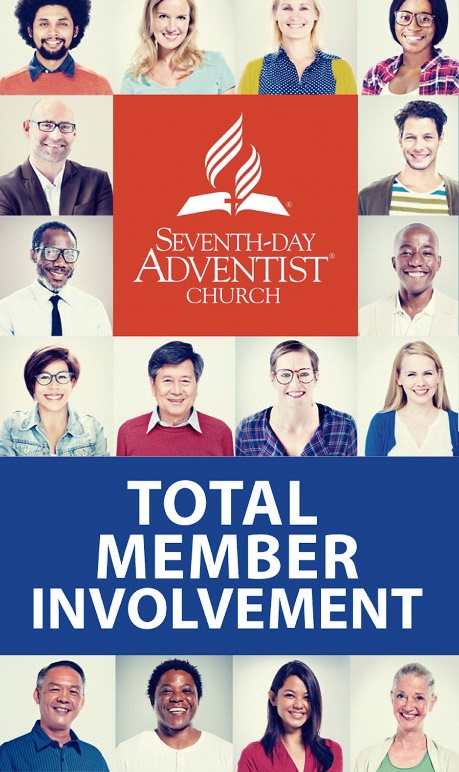 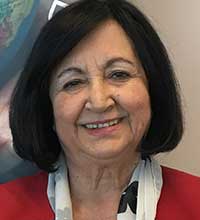 M. Одетт, Феррейра,Заместитель Директора ОбразованияСеверо-Американского Дивизиона и Директор по вопросам образованияв зарубежных Адвентистских колледжах, недавно вышедшая на пенсию.НовостиНовостиНовостиАрраис и Джонсон путешествуют в южную часть Тихого Океана 	КолумбияБразилияМалавиСлужение ЖенщинамТемыДесять дней молитвы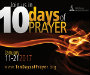 11-21 января 2017 г. Читать далее Объединенные в молитве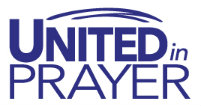 Читать далееВерьте пророкам Его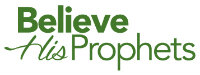 Читать далееМолитва  777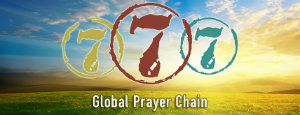 Читать далееВозрождение и преобразование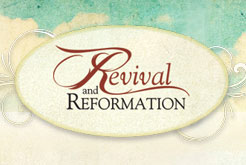 Читать далее